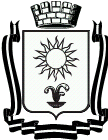 ПОСТАНОВЛЕНИЕАДМИНИСТРАЦИИ ГОРОДА – КУРОРТА КИСЛОВОДСКАСТАВРОПОЛЬСКОГО КРАЯ                                            город - курорт Кисловодск		        №         1О внесении изменений в постановление администрации города-курорта Кисловодска от 06.09.2018 № 784 «Об утверждении Положения о комиссии по вопросам размещения нестационарных торговых объектов и нестационарных объектов по предоставлению услуг на территории городского округа города-курорта Кисловодска»В соответствии с приказом министерства экономического развития Ставропольского края от 12.04.2023 № 207/од «Об утверждении Порядка разработки и утверждения схемы размещения нестационарных торговых объектов органами местного самоуправления муниципальных образований Ставропольского края», руководствуясь Уставом городского округа города-курорта Кисловодска, администрация города-курорта КисловодскаПОСТАНОВЛЯЕТ:1.Внести следующие изменения в постановление администрации города-курорта Кисловодска от 06.09.2018 № 784 «Об утверждении Положения о комиссии по вопросам размещения нестационарных торговых объектов и нестационарных объектов по предоставлению услуг на территории городского округа города-курорта Кисловодска» (далее – постановление):1.1.В преамбуле постановления слова «приказом комитета Ставропольского края по пищевой и перерабатывающей промышленности, торговле и лицензированию от 01 июля 2010 г. № 87-о/д «Об утверждении Порядка разработки и утверждения схемы размещения нестационарных торговых объектов органами местного самоуправления муниципальных образований Ставропольского края»» заменить словами «приказом министерства экономического развития Ставропольского края от 12.04.2023 № 207/од «Об утверждении Порядка разработки и утверждения схемы размещения нестационарных торговых объектов органами местного самоуправления муниципальных образований Ставропольского края».1.2.В пункте 1.3 приложения  к постановлению слова «приказом комитета Ставропольского края по пищевой и перерабатывающей промышленности, торговле и лицензированию от 01.07.2010 г. № 87 о/д «Об утверждении Порядка разработки и утверждения схемы размещения нестационарных торговых объектов органами местного самоуправления муниципальных образований Ставропольского края» (в редакции приказа от 11 февраля 2021 г. № 30/10-07 о/д)» заменить словами «приказом министерства экономического развития Ставропольского края от 12.04.2023 № 207/од «Об утверждении Порядка разработки и утверждения схемы размещения нестационарных торговых объектов органами местного самоуправления муниципальных образований Ставропольского края».1.3.В пункте 3.1.1 приложения к постановлению слова «индивидуальных предпринимателей и юридических лиц» заменить словами «юридических лиц, индивидуальных предпринимателей, физических лиц, применяющих специальный налоговый режим «Налог на профессиональный доход»».1.4.В пункте 4.2 приложения к постановлению слова «управления по торговле, общественному питанию и сервису» заменить словами «управления по муниципальному контролю, торговле, общественному питанию и сервису».1.5.В пункте 4.7 приложения к постановлению слова «индивидуальных предпринимателей, юридических лиц» заменить словами «юридических лиц, индивидуальных предпринимателей, физических лиц, применяющих специальный налоговый режим «Налог на профессиональный доход»».2.Информационно-техническому отделу администрации города-курорта Кисловодска опубликовать настоящее постановление в городском общественно-политическом еженедельнике «Кисловодская газета», а также разместить на официальном сайте администрации города-курорта Кисловодска в информационно-телекоммуникационной сети «Интернет».3.Контроль за выполнением настоящего постановления возложить на заместителя главы администрации - начальника финансового управления администрации города-курорта Кисловодска Т.С. Серёдкину.4.Настоящее постановление вступает в силу со дня его официального опубликования.Глава города-курорта Кисловодска								         Е.И. Моисеев